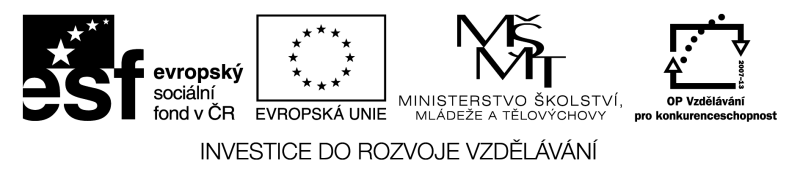 TABULKY  A   POSLOUPNOSTI ČÍSELPříjmení:………………………………………..    Jméno:………………………………….    Datum: ……………1. Doplň  řady  čísel. (Násob, sčítej)__  __  6, __  12, 15, 18  __  __  27  __            5, 7, 9, __  __  __  __  19, 21  __  __  295,  10,  15, __  25  __   __   __   __   __	   1,  7,  13,  19, __  __  __  __  49,  __  __2. Doplň tabulku.3. Doplň dvojice sčítanců. Jejich součet je ve střeše domku.	      75					   91						   68	4. Z řady čísel vyber násobky 4, zakroužkuj je.25 , 17,  24,  50,  16,  29,  40, 8,  61,  13,  4,  41,  17,  20, 12,  34, 11,  32,  27,  28,  365. Doplň tabulku.6. Vyznač na číselnou osu tato čísla.57,  81,  73,  49,  94,  52,  68,  90,  88,  76                                                              65				         80	7. Doplň tabulku.Na přípravu 1 porce krupicové kaše potřebujeme:1 hrnek mléka				3 lžíce krupice2 lžičky cukru8 rozinek  6 kousků čokolády na ozdobu8. Vypočítej křížovku.A:  5.5= ,  6.6=      B:  4.4= ,  4.3=      C:  8.6= ,  10:5=      D: 5.7= ,  6.9=        E: 3.0= ,  2.5=1:  7.3= ,  6.5=       2:  20:4= , 9.5=       3:  2.9= ,   16:4=      4: 8.4= ,   10.5=    5: 18:3= ,  6.4=a542571901543683287a + 9a - 1322441247794815277731131555525XXX57369248103krát víceo 3 víceKolik potřebujeme?hrnků mlékalžic krupicelžiček cukrurozinekkousků čokoládyna 3 porce3 . 1 = na 4 porcena 6 porcí12345ABCDE